Меню Наименование модуляОписание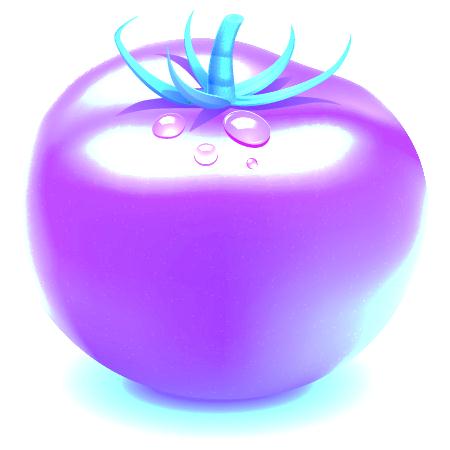 Finger Food1.Паштет из куриной печени в винной  глазури с  гелем из лимона на подложке из кус-куса.2. Рисовые шарики в хлебной панировке жаренные во фритюре с кремом из твороженного сыра и  жареным чипсом из базалика.Горячая закуска – морепродукты Томленые креветки с пюре из отварной цветной капусты и брокколи и подвяленным томатом, с перечным соусом и хлебным чипсом.Модуль DГорячее блюдо – рыба Тельное из трески с начинкой из пассированного лука и шпината в  красной хлебной панировке с пюре из картофеля, turned из моркови припущенный в курином бульоне, соус берблан.Десерт Пирожное «Наполеон» с заварным кремом, яблочно- базиликовый сорбет, солёная гранола с черникой и меренгой, соус сливочный с черникой.